To the Name of our salvation   Hymnal 1982 no. 249   Melody: Tantum ergo (Grafton)   8 7. 8 7. 8 7.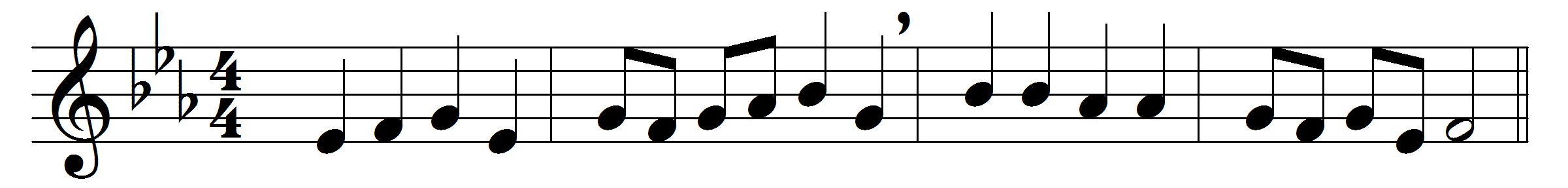 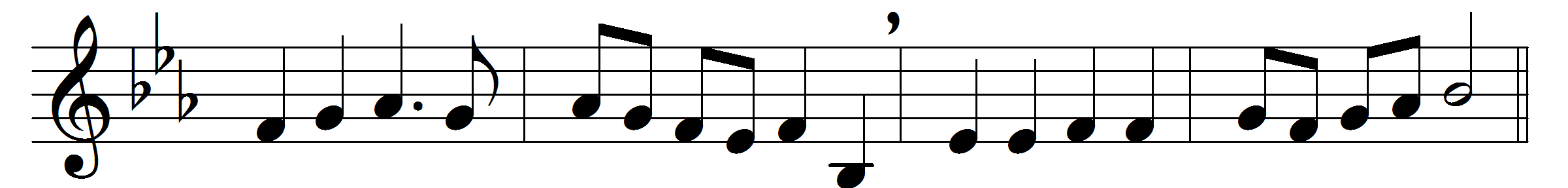 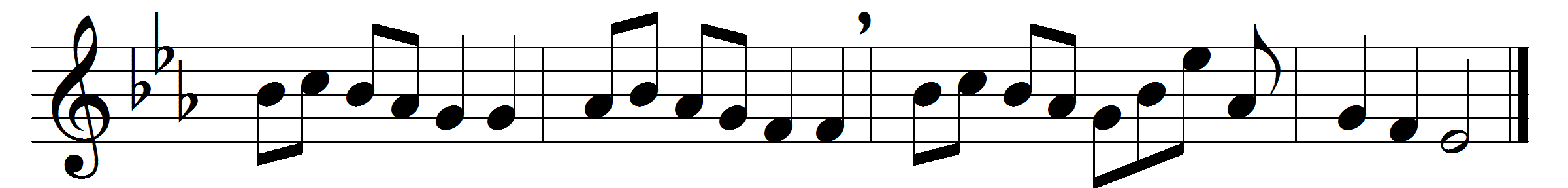 To the Name of our salvationlaud and honor let us pay,which for many’a generationhid in God’s foreknowledge lay;but with holy exultationwe may sing aloud today.Jesus is the Name we treasure;Name beyond what words can tell;Name of gladness, Name of pleasure,ear and heart delighting well;Name of sweetness, passing measure,saving us from sin and hell.’Tis the Name that whoso preachethspeaks like music to the ear;who in prayer this Name beseechethsweetest comfort findeth near;who its perfect wisdom reacheth,heavenly joy possesseth here.Therefore we, in love adoring,this most blessed Name revere,holy Jesus, thee imploringso to write it in us herethat hereafter, heavenward soaring,we may sing with angels there.Words: Latin, 15th century, translation from Hymns Ancient & Modern, 1861Music: Melody from Chants ordinaires de l’Office Divin, 1881, harmony from Songs of Praise, 1925